Checklist per il tuo trasloco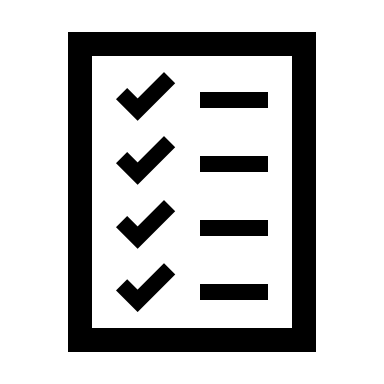 Da 2 a 4 mesi primaPrepara un inventario degli oggetti che non vuoi portare con te, e valuta quale sia la soluzione migliore fra vendere, regalare o buttare via.Valuta la possibilità di utilizzare un magazzino o deposito per oggenti ingobranti che non vuoi trasportare ma che vuoi tenere: se la tua ditta di traslochi non offre questa opzione, puoi rivolgerti ad altre imprese specializzate.Assicurati di avere una cartella per i vari documenti riguardanti il trasloco: preventivo, ricevute, inventario, ecc.Inizia a pensare al trasporto del tuo animale domestico, soprattuto qualora ci siano esigenze particolari.Informa scuole/università dei tuoi familiari e richiedi eventuali documenti. Comunica l’indirizzo della nuova scuola in modo che i documenti scolastici possano essere inviati correttamente.Un mese primaInizia a consumare il cibo che hai in freezer.Se necessario, richiedi un giorno di ferie o di permesso in vista del trasloco.Se necessario riservare un posto auto per parcheggiare a destinazione.Informati in merito a telefono, internet, TV e altri servizi per il nuovo domicilio. Se possibile trasferisci i servizi al tuo nuovo domicilio in anticipo.Se possidi piante di grandi dimensioni, pensa a come organizzare il trasporto e a smettere di innaffiarle con giorni/settimane di anticipo (dipendendo dal tipo di pianta).Due settimane primaContatta i fornitori dei seguenti servizi:TV: digitale terrestre, Sky, etc.Fornitore di energia elettrica.Fornitori di acqua e gas.Abbonamenti, imposte e tasse locali (esempio: imposta sui rifiuti, parcheggi, pagamenti zone traffico limitato).Carta di credito/bancomat.Informa tutti gli enti presso cui hai pagamenti rateali, leasing o prestiti.Informa del tuo trasloco:Medico di famigli, dentista, veterinario, ecc.L’ufficio postale (per reindirizzare la posta presso familiari o amici e/o al nuovo indirizzo).Banca e assicurazioni.Agenzia delle Entrate.Club e associazioni. Amici e familiari.Una settimana primaProgrammare gli ultimi pasti in modo da svuotare frigorifero e freezer.Acquistare i vari materiali di imballagio (cartoni per trasloco, nastro adesivo, appendini, pluriball per oggetti fragili, ecc.). Se già ordinati online precedentemente assicurarsi che non ci siano ritardi nella spedizione.Se non avvenuto precedentemente, confermare l’orario esatto di arrivo con la vostra impresa di traslochi.Due giorni primaScongela frigo e freezer.Inizia ad impacchettare gli oggetti più fragili.Organizza le etichette per i vari scatoloni (divise per stanza, e per contenuto)Il giorno prima del traslocoOrganizza l’imballaggio di tutti i tuoi beni.Prepara un kit personale da portare con te (cibi, bevande, GPS, ecc.) qualora il viaggio sia lungo.Preparare un kit per i tuoi animali domestici (cibo, acqua, trasportino, documenti, ecc.).Raccogli oggetti di valore come gioielli o orlologi in un contenitore separato.Inizia a smontare i mobili più ingombranti (qualora questo servizio non sia compreso nel servizio prenotato).Il giorno del trasloco: cosa fare?Effettuare la lettura dei contatori (conservandone i dati).Disattivare energia elettrica e acqua (se necessario).Chiudere porte e finestre.Facilitare il compito dei traslocatori qualora abbiano bisogno di informazioni sui tuoi beni (oggetti fragili, mobili che non vanno smontati, ecc.).Note aggiuntive: ____________________________________________________________________________________________________________________________________________________________________________________________________________________________________________________________________________________________________________________________________________________________________________________________________________________________________________________________________________________________________________________________